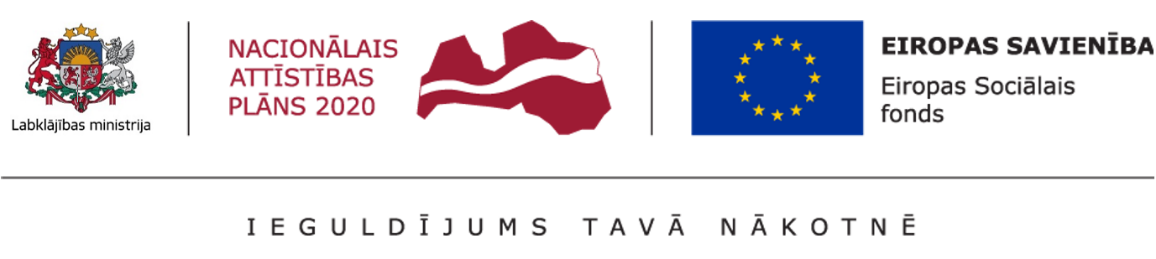 PIELIKUMI: Nr. 1 - 4nodevumam “Sabiedrībā balstītu sociālo pakalpojumu cenas aprēķināšanas formulas algoritma izstrāde”1. PIELIKUMS. Izmantotā literatūraLabklājības ministrijas Sociālo pakalpojumu sniedzēju reģistrs. Labklājības ministrija. Pieejams Interneta vietnē: https://www.lm.gov.lv/lv/socialo-pakalpojumu-sniedzeju-registrs Valsts statistikas pārskatu kopsavilkumi. Pieejams Interneta vietnē: https://www.csp.gov.lv/lv/katalogs/parskats-par-ilgstosas-socialas-aprupes-un-socialas-rehabilitacijas-pakalpojumu-sniegsanuPārskati par sociālajiem pakalpojumiem un sociālo palīdzību novada/republikas pilsētas pašvaldībā 2021.gadā. Pieejami Interneta vietnē: https://www.lm.gov.lv/lv/par-2021-gaduSociālo pakalpojumu un sociālās palīdzības likums. Pieņemts 31.10.2002. Pieejams Interneta vietnē: https://likumi.lv/ta/id/68488-socialo-pakalpojumu-un-socialas-palidzibas-likumsMK noteikumi Nr.338 “Prasības sociālo pakalpojumu sniedzējiem”. Pieņemts: 13.06.2017. Pieejams Interneta vietnē: https://likumi.lv/ta/id/291788-prasibas-socialo-pakalpojumu-sniedzejiem MK noteikumi Nr.555 “Veselības aprūpes pakalpojumu organizēšanas un samaksas kārtība”. Pieņemti 28.08.2018. Pieejami Interneta vietnē: https://likumi.lv/ta/id/301399-veselibas-aprupes-pakalpojumu-organizesanas-un-samaksas-kartiba MK noteikumi Nr.264 “Noteikumi par Profesiju klasifikatoru, profesijai atbilstošiem pamatuzdevumiem un kvalifikācijas pamatprasībām”. Pieņemti: 23.05.2017. Pieejams Interneta vietnē: https://likumi.lv/ta/id/291004-noteikumi-par-profesiju-klasifikatoru-profesijai-atbilstosiem-pamatuzdevumiem-un-kvalifikacijas-pamatprasibam MK 29.01.2013. noteikumi Nr.66 “Noteikumi par valsts un pašvaldību institūciju amatpersonu un darbinieku darba samaksu un tās noteikšanas kārtību”. Pieejams Interneta vietnē: https://likumi.lv/ta/id/333463-noteikumi-par-valsts-instituciju-amatpersonu-un-darbinieku-darba-samaksu-un-tas-noteiksanas-kartibu-ka-ari-par-profesijam MK noteikumi Nr. 91 “Darbības programmas “Izaugsme un nodarbinātība” 9.2.2. specifiskā mērķa “Palielināt kvalitatīvu institucionālai aprūpei alternatīvu sociālo pakalpojumu dzīvesvietā un ģimeniskai videi pietuvinātu pakalpojumu pieejamību personām ar invaliditāti un bērniem” 9.2.2.2. pasākuma “Sociālo pakalpojumu atbalsta sistēmas pilnveide” īstenošanas noteikumi”. Pieņemts: 09.02.2016. Pieejams Interneta vietnē: https://likumi.lv/ta/id/280189-darbibas-programmas-izaugsme-un-nodarbinatiba-9-2-2-specifiska-atbalsta-merka-palielinat-kvalitativu-institucionalai-aprupei MK noteikumi Nr.313 “Darbības programmas “Izaugsme un nodarbinātība” 9.2.2. specifiskā mērķa “Palielināt kvalitatīvu institucionālai aprūpei alternatīvu sociālo pakalpojumu dzīvesvietā un ģimeniskai videi pietuvinātu pakalpojumu pieejamību personām ar invaliditāti un bērniem” 9.2.2.1. pasākuma “Deinstitucionalizācija” īstenošanas noteikumi”. Pieņemts: 16.06.2015. Pieejams Interneta vietnē: https://likumi.lv/ta/id/274957-darbibas-programmas-izaugsme-un-nodarbinatiba-9-2-2-specifiska-atbalsta-merka-palielinat-kvalitativu-institucionalai-aprupei MK noteikumi Nr. 766 “Noteikumi par psihosociālās rehabilitācijas pakalpojumu paliatīvā aprūpē esošiem bērniem un viņu ģimenes locekļiem”. Pieņemti: 19.12.2017. Pieejams Interneta vietnē: https://likumi.lv/ta/id/296009-noteikumi-par-psihosocialas-rehabilitacijas-pakalpojumu-paliativa-aprupe-esosiem-berniem-un-vinu-gimenes-locekliem MK rīkojums Nr.231 “Par Sociālo pakalpojumu pilnveidošanas un attīstības plānu 2022.– 2024. gadam”. Pieņemts: 30.03.2022. Pieejams Interneta vietnē: https://likumi.lv/ta/id/331256-par-socialo-pakalpojumu-pilnveidosanas-un-attistibas-planu-2022-2024-gadamLM 11.08.2021. rīkojums Nr. 5/ESSF “Par vienības izmaksu metodikas “Eiropas Sociālā fonda darbības programmas “Izaugsme un nodarbinātība” 9.2.2. specifiskā atbalsta mērķa “Palielināt kvalitatīvu institucionālai aprūpei alternatīvu sociālo pakalpojumu dzīvesvietā un ģimeniskai videi pietuvinātu pakalpojumu pieejamību personām ar invaliditāti un bērniem” 9.2.2.1. pasākuma “Deinstitucionalizācija” sabiedrībā balstītu sociālo pakalpojumu vienības izmaksu aprēķina un piemērošanas metodika”. Pieejams Interneta vietnē:  https://www.lm.gov.lv/lv/media/16400/download LR Centrālās statistikas pārvaldes inflācijas kalkulators. Pieejams Interneta vietnē:  https://tools.csb.gov.lv/cpi_calculator/lv/2019M01-2023M01/0/100 LM īstenotā projekta “Sociālo pakalpojumu atbalsta sistēmas pilnveide” ietvaros izstrādātais 5.nodevums “Gala ziņojums “Sabiedrībā balstītu sociālo pakalpojumu bērniem ar funkcionāliem traucējumiem finansēšanas mehānisma izmēģinājumprojekta rezultātu novērtēšana”. Pieejams Interneta vietnē:  https://www.lm.gov.lv/lv/izmeginajumprojekta-rezultatu-novertejums-gala-zinojums LM īstenotā projekta “Sociālo pakalpojumu atbalsta sistēmas pilnveide” ietvaros izstrādātais 10.nodevums “Gala ziņojums “Sabiedrībā balstītu sociālo pakalpojumu bērniem ar funkcionāliem traucējumiem finansēšanas mehānisma pilngadīgām personām ar garīga rakstura traucējumiem izmēģinājumprojekta rezultātu novērtēšana”. Pieejams Interneta vietnē:  https://www.lm.gov.lv/lv/individuala-budzeta-modela-pilngadigam-personam-ar-gariga-rakstura-traucejumiem-izmeginajumprojekta-rezultatu-novertesana-gala-zinojums VSAC “Rīga” sniegtā informācija: Ziņojums par izmēģinājuma projekta “Ģimeniskai videi pietuvinātā pakalpojuma bērniem ar smagiem funkcionāliem traucējumiem izstrāde un aprobēšana” aktivitātēm un rezultātiem 2018.gada 1.decembris – 2020.gada 31.decembris.Informatīvais ziņojums par vienmērīgu sociālo pakalpojumu tīkla attīstību pašvaldībās un vienotas pieejas veidošanu sociālo pakalpojumu nodrošināšanā iedzīvotājiem. Pieņemts Ministru kabineta 19.10.2021. sēdē. Pieejams Interneta vietnē: https://tapportals.mk.gov.lv/attachments/legal_acts/document_versions/783473d5-9174-4af4-893f-8f4b3cb56934/download Long-Term Care Report: Trends, challenges and opportunities in an ageing society. Social Protection Committee (SPC) and the European Commission (DG EMPL). Vol.1: 2021. Pieejams interneta vietnē: https://www.ifsw.org/wp-content/uploads/2021/07/KE-09-21-202-EN-N-1.pdf MK noteikumi Nr.87 „Kārtība, kādā Eiropas Savienības struktūrfondu un Kohēzijas fonda ieviešanā 2014.–2020. gada plānošanas periodā nodrošināma komunikācijas un vizuālās identitātes prasību ievērošana” un atbilstoši Eiropas Savienības fondu 2014.-2020. gada plānošanas perioda publicitātes vadlīnijām Eiropas Savienības fondu finansējuma saņēmējiem. Pieņemts: 17.02.2015. Pieejams Interneta vietnē: http://www.esfondi.lv/upload/00-vadlinijas/vadlinijas_2015/ES_fondu_publicitates_vadlinijas_2014-2020_13.07.2015.pdf 27.04.2016. Eiropas Parlamenta un Padomes regula (ES) 2016/679 „Par fizisku personu aizsardzību attiecībā uz personas datu apstrādi un šādu datu brīvu apriti un ar ko atceļ Direktīvu 95/46/EK” (Vispārīgā datu aizsardzības regula). Pieejama Interneta vietnē: https://eur-lex.europa.eu/legal-content/LV/TXT/HTML/?uri=CELEX:32016R0679&qid=1677158134590&from=EN Pamatnostādnes sociālo pakalpojumu attīstībai 2014.- 2020.gadam, apstiprinātas ar Ministru kabineta 04.12.2013. rīkojumu Nr. 589. Pieejams Interneta vietnē: http://polsis.mk.gov.lv/documents/4558Publisko individuālo pakalpojumu klāsta izvērtējums atbilstoši apdzīvojumam. Personu apvienība SIA „Grupa93” un SIA „Karšu izdevniecība Jāņa sēta”: 2014. Pieejams Interneta vietnē: https://www.varam.gov.lv/lv/jaunums/publisko-individualo-pakalpojumu-klasta-izvertejums-atbilstosi-apdzivojumam2. PIELIKUMS. Kvalitatīvās izpētes rezultātu apkopojums un analīzeNodevuma izstrādes laikā, lai iegūtu pilnīgu priekštatu pa SBSP, tika veikta informācijas kvalitatīvā izpēte interviju veidā. Tika izveidots vienots intervijas jautājumu saraksts, kurā tika iekļauti 15 jautājumi:Kādus SBSP sniedz jūsu pārstāvētā iestāde?Raksturojiet SBSP saturu.Kas ir SBSP finansējuma avots?Kas ir jūsu sniegtā SBSP mērķa grupa?Kādi speciālisti tiek iesaistīti SBSP sniegšanā?Raksturojiet speciālistu piesaistīšanas veidu – piem., pastāvīgi algoti darbinieki, piesaistīti konsultanti. Ar kādām problēmām nākas saskarties, piesaistot speciālistus?Ar kādām problēmām nākas saskarties SBSP sniegšanā?Raksturojiet jūsu sniegtā SBSP nodrošināšanai nepieciešamās telpas un to aprīkojumu.Kā tiek nodrošināta klientu nokļūšana jūsu sniegtā SBSP vietā? Ar kādām problēmām nākas saskarties transportējot klientus?Kā jūs plānojat un īstenojat darbinieku apmācību?Kā jūs plānojat un īstenojat supervīzijas?Kādus rīkus jūs lietojat, lai apzinātu vajadzību pēc SBSP?Kur jūs meklējat informāciju par SBSP pakalpojumu iespējām un pieejamību?Tāpat tika veiktas astoņas kvalitatīvās izpētes intervijas:2022.gada 19.jūlijā ar Jēkabpils Sociālā dienesta speciālistiem;2022.gada 3.augustā ar biedrības “Latvijas kustība par neatkarīgu dzīvi” speciālistiem;2022.gada 1.augustā un septembrī VSAC “Rīga” speciālistiem;2022.gada 9.septembrī Rīgas domē diskusijā “Quo vadis? Sociālo pakalpojumu sistēma” ar sociālajiem darbiniekiem;2022.gada augusta un septembrī ar biedrības “Latvijas Samāriešu apvienība” speciālistiem;no 2022.gada jūlija līdz septembrim tika intervēti SBSP saņēmēji un viņu likumiskie pārstāvji, t.sk. divu bērnu ar invaliditāti vecāki, divas personas ar onkoloģisku saslimšanu un divu personu ar onkoloģisku saslimšanu pārstāvji, divu personu, kas saņem aprūpes mājās pakalpojumu, pārstāvji. Intervijas tika veiktas gan klātienē, gan telefoniski;2022.gada septembrī un oktobrī ar SIA “e-aprūpe” speciālistiem;2022.gada septembrī biedrības “Latvijas Sarkanais krusts” speciālistiem.2022.gada jūlijā, augstā un septembrī notika tikšanās klātienē un attālināti pa telefonu ar klientiem un klientu pārstāvjiem, t.sk. divu bērnu ar invaliditāti vecākiem, diviem onkoloģiskajiem pacientiem, diviem onkoloģisko pacientu pārstāvjiem, diviem aprūpes mājās pakalpojuma sniedzējiem.Datu uzkrāšanā, glabāšanā un analīzē ievērotas datu aizsardzības regulas prasības. Rezultāti un secinājumi sniegti apkopojuma veidā.Intervijās iegūtās informācijas analīzeVeiktajās intervijās ar pakalpojumu sniedzējiem tika iegūta detalizēta informācija par sniegto  SBSP pakalpojumu saturu un līdz ar to SBSP veidojošajām izmaksām:Dienas aprūpes centra un specializētas darbnīcas pakalpojumi – iegūta informācija par SBSP nodrošināšanā iesaistītajiem darbiniekiem (slodzēm, izglītību, atalgojumu, darba saturu, aizvietošanu, supervīzijām, veselības apdrošināšanu), telpām un to aprīkojumu, nodarbībām klientiem, speciālistu konsultācijām un problēmām ar konsultantu piesaisti, klientu ēdināšanu, transportēšanu.Grupu dzīvokļa (mājas) pakalpojums – iegūta informācija par klientu grupām un viņu vajadzībām, (t.sk. īpašām vajadzībām), dažādiem iespējamiem minētā pakalpojuma nodrošināšanas variantiem un nepieciešamajiem darbiniekiem, telpām un aprīkojumu.SBSP grupu nodarbības – iegūta informācija par grupu nodarbību veidiem, nepieciešamajiem darbiniekiem, telpām, aprīkojumu un materiāliem, kā arī klientu piesaistes jautājumiem.SBSP speciālistu konsultācijas – iegūta informācija par speciālistu konsultāciju veidiem, to organizēšanas praksi.Aprūpes mājās pakalpojums – iegūta informācijas par šī pakalpojuma nodrošināšanas veidiem, organizēšanas kārtību un speciālistu piesaisti.Intervijās detalizēti noskaidrots dažādu pakalpojumu sniedzēju piedāvāto līdzvērtīgo un atšķirīgo SBSP saturs un to nodrošināšanai nepieciešamo darbinieku vidējais slodžu skaits, telpu un aprīkojuma saraksts, ar klientu apkalpošanu tieši saistīto izmaksu elementi un netiešo izmaksu elementi, kas iekļaujami SBSP izmaksu veidojošo elementu sarakstā.Sešās intervijās veikta padziļināta speciālistu piesaistes situācijas analīze. Vienā intervijā Rīgā tika konstatēta laba speciālistu piesaistes situācija, tomēr piecos gadījumos tika konstatētas grūtības atrast un piesaistīt vajadzīgos speciālistus. Kā biežākie grūtību iemesli tika minēti zemais piedāvātais atalgojums un speciālistu tūkums. Situācija vienlīdz attiecināma kā uz aprūpes darbiniekiem, tā uz speciālistiem ar augstu kvalifikāciju.Septiņās intervijās tika analizēti klientu transportēšanas jautājumi. Četrās intervijās klienti un to pārstāvji atzīmēja sabiedriskā transporta izmantošanas grūtības kā galveno iemeslu nespējai saņemt SBSP, t.sk. grūtības nokļūt līdz sabiedriskajam transportam, transporta grafika neatbilstību plānotajam SBSP saņemšanas laikam, kā arī  transporta līdzekļu nepiemērotību klientiem ar īpašām vajadzībām. Situācija attiecināma gan uz klientiem, kas dzīvo Rīgā, gan mazpilsētu un lauku rajonu SBSP saņēmējiem. Trīs intervijās pakalpojumu sniedzēji norādīja transportu kā biežāko klienta neierašanās iemeslu SBSP saņemšanai. Četri pakalpojumu sniedzēji norādīja, ka izmanto savu transportu, lai nogādātu klientus uz SBSP saņemšanas vietu.Intervijās ar pakalpojumu sniedzējiem tika analizēta situācija kvalificētu speciālistu piesaistē. Četrās intervijās tika uzsvērta kvalificētu speciālistu neesamība rajonā un nepieciešamība tos piesaistīt no citām/ attālām teritorijām. Kā speciālistu piesaistīšanas ierobežojoši faktori tika minēti attālums (gan nepieciešamais ceļā patērējamais laiks un ceļa izmaksas), gan piedāvātais atalgojums.Analizējot pakalpojumu sniedzēju sniegto informāciju par darbinieku apmācībām un supervīziju nodrošināšanu, tika konstatēts, ka vajadzība pēc supervīzijām ir atšķirīga un atkarīga no sniegtā SBSP satura un SBSP saņēmēju mērķa grupām. Visi intervētie pakalpojumu sniedzēji organizē supervīzijas grupās. Supervīziju biežums variē no viens reizes divās nedēļās  līdz vienas reizei divos mēnešos. Darbiniekiem, tai skaitā, aprūpētājiem, nepieciešama apmācība komunikācijā ar klientiem ar funkcionāliem traucējumiem. Divās intervijās pakalpojuma sniedzēji norādīja, ka darbinieku apmācība ir “liešana caurā mucā”, kas saistīts ar darbinieku neieinteresētību un kadru mainību.Intervējot klientus un klientu pārstāvjus, visi intervējamie uzsvēra informētības trūkumu kā galveno SBSP saņemšanas ierobežojošo faktoru, ka informāciju par iespējamo atbalstu un SBSP meklējuši draugu un paziņu lokā.Visi intervētie pakalpojumu sniedzēji atzīmē, ka klienti tiek apzināti pēc vēršanās pēc palīdzības fakta. Intervijās netika konstatēta aktīva klientu apzināšanas  un piesaistīšanas prakse. Intervijās ar biedrības “Latvijas Samariešu apvienība” un  SIA  “e-aprūpe” pārstāvjiem konstatēts, ka ierobežots pašvaldību sociālo dienestu skaits lieto sistēmas APSis piedāvātos klientu vajadzību apzināšanas risinājumus. APSis netiek aktīvi izmantots SBSP plānošanai pašvaldībās un klientu vajadzības tiek apmierinātas tikai 30% apmērā. Galvenie secinājumi:Galvenais SBSP sniegšanas ierobežojošais faktors ir speciālistu/darbinieku pieejamība.Speciālistu/darbinieku piesaisti apgrūtina zemais atalgojums. Nav iespējams piesaistīt kvalificētus speciālistus/darbiniekus uz ilgu laiku. Speciālistu/darbinieku nomaiņa/aprite ir augsta.Darbinieku apmācībā jāiegulda liels darba apjoms, taču rezultāti ir īslaicīgi.SBSP sniegšanu ierobežo klienta nokļūšanas iespējas SBSP sniegšanas vietā.  Gan no pakalpojumu sniedzēju puses, gan klientu puses atzīmēts sabiedriskā transporta lietošanas apgrūtinājums, kas saistīts ar nepiemērotu sabiedriskā transporta grafiku (ārpus pilsētas) kā arī nokļūšanu līdz sabiedriskajam transportam. Ne visās pašvaldībās vai ne visiem pakalpojumu sniedzējiem ir savs transports klientu vai speciālistu pārvadāšanai.Vajadzība pēc supervīzijām ir ļoti atšķirīga un atkarīga no konkrētā SBSP specifikas.Klientiem/ potenciālajiem klientiem trūkst informācijas par to, kādus SBSP ir iespējams saņemt un kā informēt par savām vajadzībām un nepieciešamajiem SBSP.3. PIELIKUMS. Pašvaldību aptaujas par sabiedrībā balstītajiem sociālajiem pakalpojumiem rezultātu apkopojums un analīzeLai gūtu priekšstatu par pašvaldībās pieejamajiem SBSP tika veikta pašvaldību sociālo dienestu aptauja.Datu apstrādē nodrošināts, ka informācijas sniegšana notiek apzināti, konkrēti, brīvi, ir atsaucama un pierādama.  Tika nodrošināta datu anonimitāte un rezultāti sniegti apkopotā veidā. Ievērota informācijas ieguves un apstrādes drošība  datu ieguvē, datu analīzē, apstrādē un datu glabāšanā.Pašvaldību sociālo dienestu aptaujas anketas veidlapaPašvaldību Sociālo dienestu  aptaujas anketa  ,,Sociālo pakalpojumu pieejamība”Lūdzu atzīmējiet ar :Kuri no minētajiem sociālajiem pakalpojumiem ir pieejami jūsu pašvaldībāSBSP: dienas  aprūpes centra pakalpojums personām ar garīga rakstura traucējumiem;SBSP: grupu mājas (dzīvokļa) un pusceļa mājas personām ar garīga rakstura traucējumiem pakalpojums;SBSP: aprūpes mājās pakalpojums;SBSP: dienas centra pakalpojums; SBSP: atelpas brīža pakalpojums;SBSP: izglītojošo un atbalsta grupu pakalpojums;SBSP: specializētas darbnīcas pakalpojums;sociālā dienesta informācijas sniegšanas un konsultatīvie pakalpojumi;sociālā darba pakalpojums;pansijas pakalpojums;patversmes un naktspatversmes pakalpojums;ilgstošās sociālās aprūpes un sociālās rehabilitācijas institūcijā pakalpojums;krīzes centra pakalpojums;sociālās rehabilitācijas centra pakalpojumi personām ar funkcionāliem traucējumiem, no psihoaktīvām vielām atkarīgām personām, personām pēc brīvības atņemšanas soda izciešanas un citām personām ar sociālās funkcionēšanas problēmām;ģimenes asistenta pakalpojums;asistenta pakalpojums;cits SBSP, lūdzu precizēt:__________________Kādi SBSP (iepriekš minētie vai citi) tiek nodrošināti pērkot SBSP no pakalpojuma sniedzēja savā vai citas pašvaldības teritorijā_________Kādu speciālistu konsultācijas SBSP kontekstā ir pieejamas jūsu pašvaldībāFizioterapeits;Ergoterapeits;logopēds (audio logopēds, mikrologopēds); sociālais darbinieks;speciālais pedagogs;sociālais pedagogs;alternatīvās un augmentatīvās komunikācijas speciālists; autisma speciālists;psihologs; psihoterapeits; Montessori metodikas speciālists; Tiflospeciālists;surdospeciālists, surdotulks;  uztura speciālists;kanisterapijas speciālists; theraplay speciālists;tomatis metodes terapijas speciālists;Stsilto smilšu terapijas speciālists; Portidžas agrīnās korekcijas speciālists;Citi nenosaukti speciālistu pakalpojumi: lūdzu precizēt:__________________Kādas grupu nodarbības ir pieejamas jūsu pašvaldībā___________________________________________________________________________Kuri faktori ierobežo pieejamo sociālās palīdzības pakalpojumu saņemšanupakalpojumu sniedzēju trūkums;finansējuma trūkums;speciālistu trūkums;transporta pakalpojumu ierobežojums:  nokļūšana līdz sabiedriskajam transportam;  neatbilstošs sabiedriskā transporta grafiks;  neatbilstošs sabiedriskā transporta līdzeklis.Pašvaldību sociālo dienestu aptaujas rezultātu apkopojumsAptaujas anketa tika izsūtīta Latvijas pašvaldību 43 sociālajiem dienestiem un atbildes sniedza 20 (51.3%) pašvaldību sociālie dienesti.Analizējot iegūto informāciju tika konstatēts sekojošais (skat. 3.1.attēlā):vairāk ka 80% pašvaldību ir pieejami dienas aprūpes centra un aprūpes mājās pakalpojums, atbalsta grupu un ģimenes asistenta pakalpojums, sociālā dienesta sniegtā informācija par nodrošinātajiem SBSP pašvaldībā;vismazāk pieejami ir specializētās darbnīcas, pansijas un sociālas rehabilitācijas pakalpojumi;vairāk ka 60% pašvaldību pērk SBSP no citām pašvaldībām vai pakalpojumu sniedzējiem, piemēram, patversmes pakalpojumu, ilgstošas sociālās aprūpes un sociālās rehabilitācijas pakalpojumu, krīzes centra pakalpojumu un sociālās rehabilitācijas pakalpojumus.3.1.attēls. Pašvaldībās pieejamie SBSP53% pašvaldību grupu nodarbībās tiek piedāvātas bērnu emocionālā audzināšana (BEA) un ceļvedis, audzinot pusaudzi (CAP). Atsevišķas pašvaldības piedāvā atbalsta grupu nodarbības vecākiem, skolēniem, vardarbību veikušām personām.Analizējot informāciju par dažādu speciālistu konsultāciju/nodarbību pieejamību konstatēts sekojošais (skat. 3.2.attēlā):visas pašvaldības nodrošina sociālā darbinieka pieejamību;93% pašvaldību pieejams psihologa pakalpojums;67% pašvaldību pieejams fizioterapeita un sociālā pedagoga pakalpojums;30-40% pašvaldību ir pieejami ergoterapeita, psihoterapeita,  logopēda un montesori metodikas speciālista pakalpojumi;pārējo minēto speciālistu pieejamība ir ļoti ierobežota vai  nav vispār.3.2.attēls. Speciālistu konsultāciju/nodarbību pieejamība.Kā SBSP pieejamības ierobežojošos faktorus pašvaldības minējušas: 73% pašvaldībās speciālistu trūkums, 67% pašvaldībās pakalpojumu sniedzēju trūkums, 60% pašvaldībās finansējuma trūkums un 47% pašvaldībās transporta pakalpojumu ierobežojumi, t.sk., neatbilstošs sabiedriskā transporta kustības grafiks un nokļūšana līdz sabiedriskajam transportam (3.3.attēls).3.3.attēls. SBSP saņemšanu ierobežojošie faktori4.PIELIKUMS. Sabiedrībā balstītu sociālo pakalpojumu sniegšanai nepieciešamo speciālistu saraksts, kvalifikācija un atalgojumsKvalitatīva SBSP nodrošināšanai nepieciešami gan sociālā darba speciālisti, gan apmācīti aprūpētāji, gan dažādas nozares pārstāvoši speciālisti. Piesaistāmo speciālistu  skaits un profils atkarīgi no konkrētā SBSP veida. Valsts un pašvaldību institūciju amatpersonu un darbinieku atlīdzības likums nosaka, ka Valsts un pašvaldību institūciju amatpersonu (darbinieku) atlīdzību šā likuma izpratnē veido darba samaksa, sociālās garantijas un atvaļinājumi. Darba samaksa šā likuma izpratnē ir mēnešalga, piemaksas, prēmijas un naudas balvas. Sociālās garantijas šā likuma izpratnē ir pabalsti, kompensācijas, apdrošināšana un šajā likumā noteikto izdevumu segšana. Saskaņā ar Valsts un pašvaldību institūciju amatu katalogu, kas cita starpā nosaka  valsts un pašvaldību institūciju amatu katalogu (7.pants, 3 punkts, 1 apakšpunkts) un vienotu amatu klasifikācijas sistēmu un amatu klasificēšanas kārtību valsts un pašvaldību institūcijās, kā arī amatu klasificēšanas rezultātu uzraudzības sistēmu (7.pants, 3. punkts, 2. apakšpunkts), Sociālais un psiholoģiskais atbalsts/sociālais darbs atbilst 43.1. amatu saimei un ceturtajai līdz desmitajai mēnešalgu grupai. Saskaņā ar šo likumu, tam atbilst mēnešalgu koeficienti pret bāzes mēnešalgu diapazonā no 0.582 (minimālais  koeficients) un 1.080 ( maksimālais koeficients) ceturtā  mēnešalgu grupai,  līdz 1.230 (minimālais koeficients) un 2.197 (maksimālais koeficients) desmitā mēnešalgu grupai.Sociālais darbinieksSaskaņā ar MK 09.10.2018. noteikumiem Nr. 626, sociālais darbinieks klasificējas 43.saimē, IV (jaunākais SD) vai V līmenī, un atbilst astotajai vai devītajai mēnešalgu grupai.Sociālais darbinieks identificē un analizē indivīda, ģimenes, grupas, kopienas un sabiedrības sociālās problēmas, sekmē to prevenciju, sadarbībā ar klientu un citu profesiju pārstāvjiem tās risina, piesaistot vai radot atbilstošus resursus (finanšu, cilvēkresursus, organizāciju potenciālu u.c.); savā profesionālajā darbībā īsteno sociālo taisnīgumu, sekmē klienta pašnoteikšanos; pārstāv klienta intereses; ievēro profesionālās ētikas normas, pastāvīgi pilnveido savu profesionālo kompetenci, kā arī sniedz ieguldījumu sociālā darba prakses un pētniecības attīstībā. Sociālais darbinieks strādā valsts un pašvaldību iestādēs (t.sk. sociālajos dienestos, ārstniecības iestādēs, izglītības iestādēs, ieslodzījuma vietās), biedrībās, nodibinājumos, kopienās, atbilstoši klientu vajadzībām un identificētajām problēmām veicot gan sociālo darbu ar senioriem, ar personām ar atkarības problēmām, ar personām ar garīga rakstura traucējumiem, ar vardarbībā cietušām personām un citām mērķa grupām, gan īstenojot sociālpedagoģisko darbu. Sociālā darbinieka galvenie pienākumi ir: vadīt gadījumu;īstenot krīzes intervenci;veikt sociālo darbu ar gadījumu, veidojot un koordinējot pašvaldībā pieejamo resursu (sociālie pakalpojumi un citi klientiem nepieciešamie atbalsta veidi) tīklu, sadarbojoties ar citiem speciālistiem un iestādēm, tādējādi nodrošinot klientu sociālo problēmu risināšanai nepieciešamo resursu pieejamību pašvaldībā;izvērtēt sociālo pakalpojumu kvalitāti un citu atbalsta veidu atbilstību klientu vajadzībām;strādā patstāvīgi; var būt struktūrvienības vadītājs vai struktūrvienības vadītāja vietnieks.Šobrīd  orientējoši sociālajam darbiniekam pamatalgas diapazons astotajā mēnešalgu grupā ir 967 – 1796 EUR bruto.Šobrīd  orientējoši sociālajam darbiniekam pamatalgas diapazons devītajā mēnešalgu grupā ir 1157-2067 EUR bruto. Vecākais sociālais darbinieksSaskaņā ar MK noteikumiem Nr. 626 vecākais sociālais darbinieks klasificējas 43.saimē, VIA līmenī un atbilst desmitajai mēnešalgu grupai.Vecākā sociālā darbinieka pienākumi:veikt psihosociālo darbu;veikt sociālā gadījuma vadīšanu, tai skaitā daudzpakāpju izvērtēšanu, ģimenēm ar bērniem;var vadīt citu sociālo darbinieku profesionālās pilnveides procesu;strādā patstāvīgi, sadarbojas ar citiem speciālistiem klientam nepieciešamā atbalsta nodrošināšanā un viņa sociālo problēmu risināšanā;var būt struktūrvienības vadītājs vai struktūrvienības vadītāja vietnieks.Šobrīd aptuveni vecākajam sociālajam darbiniekam pamatalgas diapazons desmitajā mēnešalgu grupā ir 1399 - 2499 EUR bruto.Sociālais rehabilitētājsSociālais rehabilitētājs saskaņā ar MK noteikumiem Nr. 626 klasificējas 43.saimē, IIIA līmenī, un atbilst 6.mēnešalgu grupai.     Sociālā rehabilitētāja galvenie pienākumi ir: ievākt informāciju par klienta vajadzībām un novērtēt viņa sociālās iemaņas;organizēt un vadīt nodarbības klientu sociālo iemaņu un funkcionēšanas spēju attīstībai; novērtēt, kā mainās klienta sociālā funkcionēšana, un attiecīgi sniegt rekomendācijas sociālās rehabilitācijas pakalpojumu apjoma un satura maiņai; palīdzēt sociālajam darbiniekam sadarbībā ar citiem speciālistiem īstenot klientu individuālos atbalsta plānus;palīdzēt klientiem uzlabot esošās un apgūt jaunas prasmes; skaidrot klientiem informāciju un palīdzēt izmantot alternatīvās komunikācijas līdzekļus un tehniskos palīglīdzekļus.Papildus sociālajam rehabilitētājam saskaņā ar MK noteikumu Nr. 66 31. punktu tiek maksāta piemaksa līdz 25 % apmērā no mēneša atalgojuma (jo amata pienākumi tiek pielīdzināti sociālā rehabilitētāja darbam ilgstošas sociālās aprūpes un sociālās rehabilitācijas iestādē  bērniem ar smagiem garīgās attīstības traucējumiem). Šobrīd  sociālajam rehabilitētājam orientējoši pamatalgas diapazons ir 758 -1406 EUR bruto.Sociālais aprūpētājsSociālais aprūpētājs saskaņā ar MK noteikumiem Nr.626 klasificējas 43.saimē, IIIB līmenī un atbilst sestajai mēnešalgu grupai.Sociālais aprūpētās veic klienta pašaprūpes spēju izvērtēšanu, nodrošina klienta sociālās aprūpes plāna īstenošanu un novērtē klienta pašaprūpes spēju dinamiku; strādā patstāvīgi, sadarbojoties ar sociālo darbinieku.Šobrīd aptuveni sociālā aprūpētājs pamatalgas diapazons ir 758 -1406 EUR bruto.AprūpētājsAprūpētājs saskaņā ar MK noteikumiem Nr.626 klasificējas 43.saimē, I līmenī un atbilst ceturtajai mēnešalgu grupai.Viens aprūpētājs apkalpo vidēji četrus klientus mēnesī, veltot vienam klientam vidēji 10 stundas nedēļā.Aprūpētāja galvenie pienākumi ir: palīdzēt klientiem, kuri pašas sevi nevar aprūpēt;veikt vai sniegt palīdzību klientiem personīgās higiēnas un rūpēs par izskatu darbībās;palīdzēt klientiem apģērbties un noģērbties;palīdzēt sagatavot un uzņemt ēdienu;nodrošināt atbalstu klientiem pozicionēšanā un pārvietošanās;nodrošināt palīdzību klientiem mājas darbu veikšanā; sniegt konsultācijas klientiem par aprūpi mājās.Šobrīd aptuveni aprūpētāja pamatalgas diapazons ir 662 - 1228 Euro.Aprūpētāju darba koordinatorsAprūpētāju darba koordinators tiek pielīdzināts sociālās palīdzības organizatoram, kas saskaņā ar MK noteikumiem Nr.626 klasificējas 43.saimē, III C līmenī un atbilst sestajai mēnešalgu grupai.Aprūpētāju darba koordinators koordinē 100 aprūpētāju valstspilsētās. Reģionos un lauku teritorijās aprūpētāju skaits uz vienu koordinatoru ir 25-35. Aprūpētāju darba koordinatora pienākumi ir:nodrošina informācijas apmaiņu un dokumentu apriti, dokumentu pārraudzību (termiņu kontrole); kārto un uztur klientu lietas, nodrošinot aprūpes dokumentācijas – līgumu, aktuālo aprūpes plānu, aprūpes darba uzskaites veidlapu kvalitātes novērtējuma un citu iekļaušanu tajās;sadarbībā ar sociālo darbinieku vai sociālo aprūpētāju veic klienta pirmreizējo apsekošanu;sastāda aprūpētāju darba grafikus, seko to ievērošanai un veic darba laika uzskaiti; organizē aprūpētāju sapulces; pārzina aprūpētāja darba pienākumus un darbā pielietojamās metodes;nepieciešamības gadījumā veic aprūpētāja darba pienākumus.Šobrīd aptuveni aprūpētāju darba koordinatora pamatalgas diapazons ir 758 -1406 EUR bruto.Ģimenes asistents, sociālais mentorsĢimenes asistents saskaņā ar MK noteikumiem Nr.626  klasificējas 43.saimē,  III D līmenī un atbilst sestajai mēnešalgu grupai.Ģimenes asistents īsteno ģimenes asistenta vai citu atbalsta personu pakalpojumus, attīstot klienta (piemēram, ģimeņu ar bērniem, personu ar garīga rakstura traucējumiem, jauniešu pēc ārpusģimenes aprūpes pakalpojuma saņemšanas) sociālās iemaņas un sadzīvei nepieciešamās prasmes dzīvesvietā un ārpus tās; sniedz atbalstu jauniešiem profesionālās dzīves uzsākšanā, karjeras izvēlē, sociālo iemaņu apguvē un pilnveidošanā, saskarsmes veidošanā ar vienaudžiem un citiem sabiedrības locekļiem. Ģimenes asistents  strādā patstāvīgi, sadarbojoties ar sociālo darbinieku.Šobrīd  orientējoši ģimenes asistenta pamatalgas diapazons ir 758 -1406 EUR bruto.DAC vadītājsDAC vadītājs saskaņā ar MK  noteikumiem Nr.626 klasificējas 23.saimē, IV līmenī (vai arī alternatīvi 43.saimē VI līmenī) un atbilst 10.mēnešalgu grupai. DAC vadītāja pienākumi - vadīt struktūrvienības darbu, pārraudzīt citu darbinieku darbu, iesaistīties sarežģītu problēmu risināšanā.Šobrīd  orientējoši DAC vadītāja pamatalgas diapazons ir 1399 - 2499 EUR bruto.                                                                                         Specializētās darbnīcas darbu vadītājsSpecializētās darbnīcas darbu vadītājs tiek pielīdzināts sociālajam rehabilitētājam, kas saskaņā ar MK noteikumiem Nr. 626 klasificējas 43.saimē, IIIA līmenī un atbilst 6. mēnešalgu grupai.Specializētās darbnīcas darbu vadītāja pienākumi ir: novērtēt klienta nodarbinātības intereses un iemaņas, to attīstības potenciālu;organizēt un vadīt klientam darba iemaņu apgūšanu, skaidrot un uzraudzīt, kā klients lieto darbam nepieciešamos instrumentus, iekārtas u.c. līdzekļus;sniegt informāciju un skaidrojumus klientam par nodarbinātības jautājumiem.  Šobrīd  orientējoši specializētās darbnīcas darbu vadītāja pamatalgas diapazons ir 758 -1406 EUR bruto.Sociālais pedagogs Sociālajam pedagogam  atlīdzības izmaksas  saskaņā ar MK noteikumiem Nr.626 klasificējas 43.saimē VA līmenī un atbilst devītajai mēnešalgu grupai.Sociālajā pedagoga pienākumi ir: veikt sociālā gadījuma vadīšanu, specializējoties darbam ar noteiktām klientu mērķgrupām;veikt krīžu intervenci;organizēt un vada starpprofesionālo speciālistu komandu;nodrošināt atbalstu klientam, organizējot un vadot grupas;veikt sociālpedagoģisko darbu ar bērniem un jauniešiem;var vadīt citu sociālo darbinieku profesionālās pilnveides procesu;strādā patstāvīgi un sadarbojas ar citiem speciālistiem klientam nepieciešamā atbalsta nodrošināšanā un viņa sociālo problēmu risināšanā;var būt struktūrvienības vadītājs vai struktūrvienības vadītāja vietnieks.Šobrīd aptuveni sociālais pedagogs pamatalgas diapazons ir 1157 - 2067 EUR bruto.SurdotulksAmatu klasifikatora  Nr. 3412.05-06.Surdotulks gan tieši, gan atgriezeniski tulko tekstus latviešu skaņu un zīmju valodā saziņā starp nedzirdīgu cilvēku un dzirdīgo cilvēku, izmantojot mutvārdu, vizuālās (manuālās) un rakstveida tulkošanas iemaņas, tulko lekcijas, uzrunas, kā arī citas mutiskas saziņas formas latviešu valodā un pārvalda vismaz vienu svešvalodu zīmju valodā.Šobrīd aptuveni sociālajam darbiniekam pamatalgas diapazons ir 967 – 1796 EUR bruto.Speciālistu konsultācijasSpeciālistu individuālās  konsultācijas/nodarbības un grupu nodarbības var vadīt dažādi speciālisti, saskaņā ar konkrētās jomas kvalifikācijas prasībām speciālistam.Speciālistu konsultācijas var sniegt fiziska persona,:kas reģistrēta VID kā saimnieciskās darbības veicējs vai pakalpojuma sniedzējs pieņem darbā personu;kas noslēdz līgumu ar pakalpojuma sniedzēju par SBSP sniegšanu;kurai ir nepieciešamā izglītība konkrētā SBSP sniegšanai vai persona ir reģistrēta ārstniecības personu reģistrā un atbilst visām prasībām, kuras izvirzītas attiecīgā pakalpojuma sniegšanai.Juridiska persona, kas reģistrēta Sociālo pakalpojumu sniedzēju reģistrā un atbilst MK 13.06.2017. noteikumiem Nr.338 “Prasības sociālo pakalpojumu sniedzējiem”, ja SBSP sniedz juridiska persona.Atbilstoši bērna ar FT vajadzībām var tikt nodrošinātas dažādas speciālistu konsultācijas/nodarbības:fizioterapeita, ergoterapeita;logopēda (audio logopēda, mikrologopēda); sociālā darbinieka; speciālā pedagoga; sociālā pedagoga; psihologa;psihoterapeita; montesori metodikas speciālista; tiflospeciālista; surdospeciālista, surdotulka;  uztura speciālista;kanisterapijas speciālista;teraplay speciālista;tomatis  terapijas speciālista;silto smilšu terapijas speciālista;portidžas agrīnās korekcijas speciālista;citas speciālistu konsultācijas/nodarbības.Šobrīd aptuveni speciālistiem, kas nodrošina konsultāciju/nodarbību sniegšanu pamatalgas diapazons ir 1157 - 2067 EUR bruto un vienas speciālista konsultācijas /nodarbības cenas diapazons ir 25-50 EUR stundā.Valsts un pašvaldību institūciju amatpersonu un darbinieku atlīdzības likums nosaka MK noteikumos definētās amatu grupas un likmes neatspoguļo tirgus situāciju un ir grūti izsekojamas, jo pašvaldību un institūciju darbiniekiem ir paredzētas un tiek piemērotas dažādas piemaksas.Lai nodrošinātu SBSP pieejamību un izmaksu atbilstību tirgus situācijai, tiek rekomendēts piemērot VID datus ,,Informācija par darba vietām 2022.gada jūlijā atbilstoši profesiju klasifikatoram (izslēdzot profesijas, kurās darba vietu skaits nepārsniedz 10)” , kas ir publiski pieejama un regulāri atjaunināma informācija, kas ļauj aprēķinos pielietot tirgus situācijai atbilstošus datus (4.1.tabula). Iepriekšminētie VID dati tika izmantoti formulas piemēros. 4.1.tabula. SBSP sniegšanai nepieciešamo speciālistu saraksts, profesiju klasifikatora kods un vidējā stundas likme pēc VID datiem 2022. gada jūlijāAmata nosaukumsProfesiju klasifikatora kodsVidējā stundas likme EUR 2022.gada jūlijāSociālais darbinieks2635019.76Sociālais rehabilitētājs3412027.27Sociālais aprūpētājs3412016.81Aprūpētājs5322025.23Aprūpētāju darba koordinators3412038.87Sociālais pedagogs/audzinātājs5311067.20DAC Vadītājs13410113.77Specializētās darbnīcas vadītājs13410312.35Universālais asistents5311034.39Surdotulks3412048.58Grāmatvedis33130110.51Apkopējs9112014.99Autotransporta vadītājs8322066.67Speciālisti, t.sk.:--      Psihologs26340111.81      Psihoterapeits22129612.99      Audiologopēds 22660116.71     Logopēds22660314.28      Fizioterapeits22640214.76      Masieris32550110.03      Ergoterapeits22640415.49      Psihiatrs22128718.97      Neirologs22127429.64      Kapelāns2636199.26